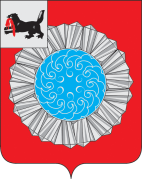 АДМИНИСТРАЦИЯ  МУНИЦИПАЛЬНОГО ОБРАЗОВАНИЯ  СЛЮДЯНСКИЙ РАЙОНП О С Т А Н О В Л Е Н И Ег. Слюдянкаот_11.12.2015 года__ №_1025__________Об утверждении перечня должностей муниципальной  службы муниципальногообразования Слюдянский район, при назначении на которые граждане и при замещении которых муниципальные служащие обязаны предоставлять сведения о своих доходах, об имуществе и обязательствах имущественного характера, а также о доходах, об имуществе и обязательствах имущественного характера своих супруги (супруга) и несовершеннолетних детей представителю нанимателя (работодателю)            В соответствии с Указом Президента РФ от 18 мая 2009 года № 557 «Об утверждении перечня должностей федеральной гражданской службы при назначении на которые граждане и при замещении которых федеральные государственные служащие обязаны предоставлять сведения о своих доходах, об имуществе и обязательствах имущественного характера, а также сведения о доходах, об имуществе и обязательствах имущественного характера своих супруга и несовершеннолетних детей», руководствуясь статьей 8 Федерального закона от 25 декабря 2008 года N 273-ФЗ "О противодействии коррупции", Федеральным законом от 02 марта 2007 года N 25-ФЗ "О муниципальной службе в Российской Федерации", на основании Устава муниципального образования Слюдянский район,ПОСТАНОВЛЯЮ:         1. Утвердить Перечень должностей муниципальной  службы муниципальногообразования Слюдянский район, при назначении на которые граждане и при замещении  которых муниципальные служащие обязаны предоставлять сведения о своих доходах, об имуществе и обязательствах имущественного характера, а также о доходах, об имуществе и обязательствах имущественного характера своих супруги (супруга) и несовершеннолетних детей представителю нанимателя (работодателю) (приложение).	2. В Перечень включены должности муниципальной службы, исполнение должностных обязанностей по которым предусматривает:осуществление постоянно, временно или в соответствии со специальными полномочиями функций представителя власти либо организационно-распорядительных или административно-хозяйственных функций;предоставление муниципальных услуг гражданам и организациям;осуществление контрольных и надзорных мероприятий;подготовку и принятие решений о распределении бюджетных ассигнований, субсидий, межбюджетных трансфертов и др.;-управление муниципальным имуществом;осуществление муниципальных закупок либо выдачу лицензий и разрешений; - хранение и распределение материально-технических ресурсов.3. Начальнику управления труда, заработной платы и муниципальной службы (Орловой С.Г.), Председателю Думы МО Слюдянский район (Чубарову А.Г.), Председателю МКУ «Комитет по управлению муниципальным имуществом и земельным отношениям МО Слюдянский район» (Стаценской Л.В.), Председателю МКУ «Комитет финансов муниципального образования Слюдянский район» (Усольцевой И.В.), Председателю МКУ «Комитет по социальной политике и культуре МО Слюдянский район» (Дурных А.В.) ознакомить заинтересованных муниципальных служащих с перечнем, предусмотренным приложением к пункту 1 постановления, а также обеспечить исполнение данного муниципального правового акта.4. Установить, что сведения о своих расходах, а также о расходах своих супруги (супруга) и несовершеннолетних детей по каждой сделке по приобретению земельного участка, другого объекта недвижимости, транспортного средства, ценных бумаг, акций (долей участия, паев в уставных (складочных) капиталах организаций), совершенной данным муниципальным служащим, его супругой (супругом) и (или) несовершеннолетними детьми в течение календарного года, предшествующего году представления сведений (далее - отчетный период), если общая сумма таких сделок превышает общий доход данного лица и его супруги (супруга) за три последних года, предшествующих отчетному периоду, и об источниках получения средств, за счет которых совершены эти сделки, представляют муниципальные служащие, замещающие должности муниципальной службы, замещение которых влечет за собой обязанность представлять сведения о своих доходах, об имуществе и обязательствах имущественного характера, а также сведения о доходах, об имуществе и обязательствах имущественного характера своих супруги (супруга) и несовершеннолетних детей.        5 .Признать утратившим силу постановление администрации МО Слюдянский район № 1999 от 26.11.2014 года «Об утверждении перечня должностей муниципальной  службы муниципального образования Слюдянский район, при назначении на которые граждане и при замещении  которых муниципальные служащие обязаны предоставлять сведения о своих доходах, расходах, об имуществе и  обязательствах имущественного характера, а также сведения о доходах, расходах, об имуществе и обязательствах имущественного характера своих супруга и несовершеннолетних детей»            6. Опубликовать  настоящее постановление в приложении к газете «Славное море» и разместить на сайте администрации МО Слюдянский район.        7. Контроль за исполнением настоящего постановления возложить на руководителя аппарата администрации муниципального района Лазареву Н.Л., а также на руководителей соответствующих муниципальных казенных учреждений.Мэр муниципального образования Слюдянский район								А.В. Должиков                                                                          	    Приложениек постановлению администрации муниципального образования Слюдянский районот _11.12.2015 года_ № __1025_______П  Е  Р  Е  Ч  Е  Н  Ьдолжностей муниципальной  службы муниципального образования Слюдянский район, при назначении на которые граждане и при замещении  которых муниципальные служащие обязаны предоставлять сведения о своих доходах, об имуществе и обязательствах имущественного характера, а также о доходах, об имуществе и обязательствах имущественного характера своих супруги (супруга) и несовершеннолетних детей представителю нанимателя (работодателю)Администрация муниципального образования Слюдянский районВице-мэр, первый заместитель мэра муниципального образования Слюдянский район;заместитель мэра муниципального образования Слюдянский район по социально-культурным вопросам;начальник управления стратегического и инфраструктурного развития администрации муниципального района;начальник отдела стратегического  развития управления стратегического и инфраструктурного развития администрации муниципального района;заведующий сектором, главный архитектор муниципального района отдела стратегического развития управления стратегического и инфраструктурного развития администрации муниципального района;начальник отдела инфраструктурного развития управления стратегического и инфраструктурного развития администрации муниципального района;начальник управления социально-экономического развития администрации муниципального района;начальник отдела по анализу и прогнозированию социально-экономического развития территории управления социально-экономического развития;начальник отдела по регулирования рынка товаров, работ и услуг управления социально-экономического развития  администрации муниципального района;главный специалист отдела по регулирования рынка товаров, работ и услуг управления социально-экономического развития  администрации муниципального района;руководитель аппарата администрации муниципального района;начальник отдела нормативно-правового обеспечения администрации муниципального района;начальник организационно-контрольного отдела администрации муниципального района;начальник административно-хозяйственного отдела администрации муниципального района;начальник отдела внутреннего муниципального финансового контроля администрации муниципального района;заведующий сектором отдела внутреннего муниципального финансового контроля администрации муниципального района;начальник управления труда, заработной платы и муниципальной службы администрации муниципального района;начальник отдела учета и расчетов – главный бухгалтер управления труда, заработной платы и муниципальной службы администрации муниципального района;начальник отдела трудовых отношений и управления охраной труда управления труда, заработной платы и муниципальной службы администрации муниципального района;начальник архивного отдела управления труда, заработной платы и муниципальной службы администрации муниципального района;заведующий отделом по делам гражданской обороны и чрезвычайных ситуаций администрации муниципального района;заведующий отделом по мобилизационной работе администрации муниципального района;заведующий отделом субсидий и социальной поддержки населения администрации муниципального района;начальник отдела по обеспечению деятельности комиссии по делам несовершеннолетних и защите их прав в муниципальном образовании Слюдянский район.Муниципальное казенное учреждение «Комитет финансов муниципального образования Слюдянский район»Председатель муниципального казенного учреждения «Комитет финансов муниципального образования Слюдянский район»;заместитель председателя муниципального казенного учреждения «Комитет финансов муниципального образования Слюдянский район»;начальник Управления технического и общесистемного сопровождения муниципального казенного учреждения «Комитет финансов муниципального образования Слюдянский район»;начальник отдела информационных технологий  муниципального казенного учреждения «Комитет финансов муниципального образования Слюдянский район»;начальник отдела правового регулирования бюджетного процесса муниципального казенного учреждения  «Комитет финансов муниципального образования Слюдянский район»;начальник отдела учета, отчетности, управления долгом и финансовыми активами, главный бухгалтер муниципального казенного учреждения  «Комитет финансов муниципального образования Слюдянский район».Муниципальное казенное учреждение «Комитет по управлению муниципальным имуществом и земельным отношениям муниципального образования Слюдянский район»,Председатель муниципального казенного учреждения «Комитет по управлению муниципальным имуществом и земельным отношениям муниципального образования Слюдянский район»;главный специалист муниципального казенного учреждения «Комитет по управлению муниципальным имуществом и земельным отношениям муниципального образования Слюдянский район», занимающийся оформлением прав на  земельные участки и предоставлением земельных участков; ведущий специалист муниципального казенного учреждения «Комитет по управлению муниципальным имуществом и земельным отношениям муниципального образования Слюдянский район», занимающийся вопросами предоставлением жилых помещений муниципального жилищного фонда муниципального образования Слюдянский район в порядке приватизации;консультант муниципального казенного учреждения «Комитет по управлению муниципальным имуществом и земельным отношениям муниципального образования Слюдянский район», занимающийся вопросами проведения аукционов по продаже права аренды земельных участков, муниципальных нежилых помещений, приватизации муниципального имущества.				Муниципальное казенное учреждение «Комитет по социальной политике и культуре муниципального образования Слюдянский район»Председатель муниципального казенного учреждения  «Комитет по социальной политике и культуре муниципального образования Слюдянский район»;начальник отдела образования муниципального казенного учреждения  «Комитет по социальной политике и культуре муниципального образования Слюдянский район»;заместитель начальника отдела образования муниципального казенного учреждения «Комитет по социальной политике и культуре муниципального образования Слюдянский район»;главный специалист отдела образования муниципального казенного учреждения  «Комитет по социальной политике и культуре муниципального образования Слюдянский район;ведущий специалист отдела образования муниципального казенного учреждения «Комитет по социальной политике и культуре муниципального образования Слюдянский район»;начальник отдела правового и кадрового обеспечения муниципального казенного учреждения  «Комитет по социальной политике и культуре муниципального образования Слюдянский район»;заведующий сектором отдела правового и кадрового обеспечения муниципального казенного учреждения «Комитет по социальной политике и культуре муниципального образования Слюдянский район»;начальник отдела культуры, спорта и молодежной политики  муниципального казенного учреждения  «Комитет по социальной политике и культуре муниципального образования Слюдянский район»;Контрольно-счетная палата муниципального образования Слюдянский районПредседатель Контрольно-счетной палаты муниципального образования Слюдянский район;Аудитор контрольно-счетной палаты муниципального образования Слюдянский район.Руководитель аппарата администрациимуниципального района						  Н.Л. Лазарева 